Sdružení hasičů Čech Moravy a Slezska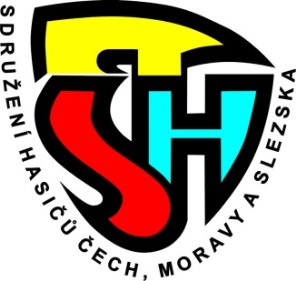 ZPRÁVAO výroční valné hromadě okrsku……………………………………….konané v ……………………………………………………………….                                                         ……………………………………………                    …..………………………………………..           Razítko okrsku                         podpis zpracovatele                                     podpis starosty okrsku            (není nutné)Zprávu předat na OSH Uherské Hradiště nejpozději do 28. února.Složení zvoleného okrskového aktivu funkcionářů:Návrhy do funkcí v orgánech OSH: - projednané s navrhovaným kandidátemV okrsku organizováno SDH:Na jednání zastoupeno SDH:Celkem přítomno členů:Přítomno hostů:Zástupců obcí:Zástupců OSH, SH:Připomínky a náměty k projednání na SD SDH v okrese a na sjezdu:Pozn. Pokud vyhrazený prostor nestačí, přidejte listDatum konání VVH: Datum předání na OSH:FunkceTitul, jméno, příjmeníNarozenAdresa, PSČStarosta okrskuNáměstek starostyVelitel okrskuZástupce veliteleStrojníkPreventista okrskuJednatel okrskuHospodář okrskuVzdělavatelVedoucí mládežeReferentka ženKronikářReferent MTZReferent ochrany obyv.Člen aktivuČlen aktivuČlen aktivuFunkceTitul, jméno, příjmenínarozenAdresa, PSČ